Bogotá D.C., 4 de Febrero de 2013  Señores Comité Editorial Revista Universitas Odontológica Facultad de Odontología Pontificia Universidad Javeriana Bogotá, Colombia Respetados señores: Nos dirigimos a ustedes con el fin de presentar a su consideración el artículo titulado “El uso de roedores en el estudio de la caries dental” para ser publicado en Universitas Odontológica. Este artículo es original e inédito y no se encuentra en proceso de revisión en ninguna otra revista o publicación, incluyendo libros, memorias de congresos con ISBN o portales en internet. Declaramos que la obra fue realizada por nosotros mismos, no viola o usurpa los derechos de autor de terceros, es de nuestra exclusiva autoría y detentamos la titularidad de los derechos morales de la misma. Garantizamos que contiene citas o transcripciones de obras debidamente referenciadas y no contiene declaraciones difamatorias contra terceros, ni contrarias al orden público y a las buenas costumbres. Al someter el artículo a evaluación para publicación, aceptamos entablar un diálogo académico con los editores quienes, siguiendo el concepto de los árbitros, pueden sugerir correcciones tendientes a mejorar la calidad del manuscrito. En caso de presentarse cualquier reclamación por parte de un tercero en cuanto a los derechos morales o patrimoniales de autor de la obra en cuestión, asumiremos toda la responsabilidad y saldremos en defensa de los derechos aquí otorgados. Siendo conscientes de los propósitos académicos y científicos y sin ánimo de lucro de la publicación y la institución que la respalda, autorizamos que los fondos que se llegaren a recaudar por su divulgación se destinen a apoyar el financiamiento de los costos sufragados por la Pontificia Universidad Javeriana para la divulgación de esta publicación. Del mismo modo, consentimos que, de ser aceptado, nuestro manuscrito sea publicado en medios impresos, digitales o electrónicos, y sea incluido en bases de datos e índices bibliográficos. Para futuras aclaraciones y correcciones, el (la) responsable de la comunicación será Camilo Durán Correa. En espera de sus comentarios, agradecemos su atención a la presente. Cordialmente, 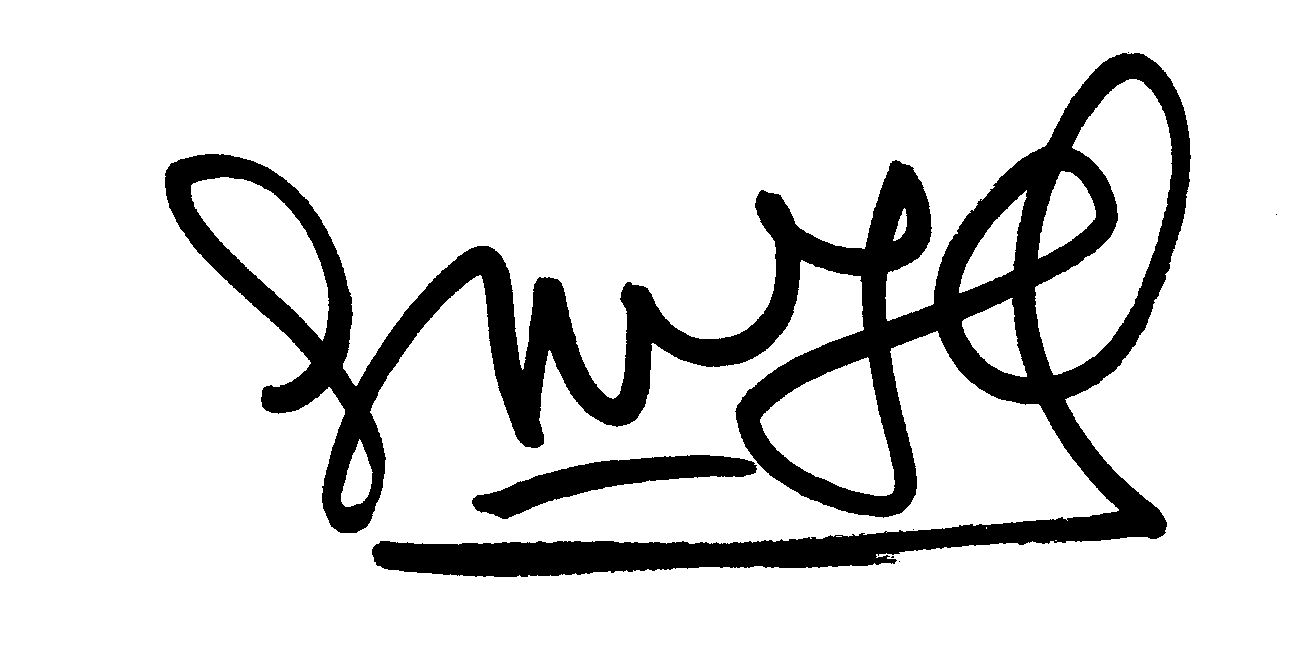 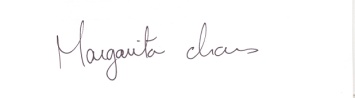 Lorenza María Jaramillo Gómez                                                          Margarita Chaves Clavijo 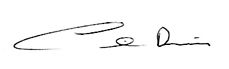 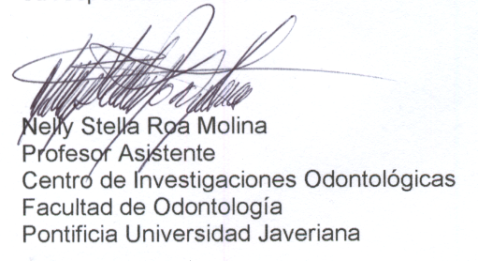 Camilo Durán Correa   					          Nelly Stella Roa Molina